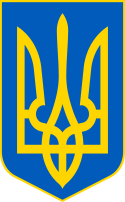 У К Р А Ї Н ААВАНГАРДІВСЬКА СЕЛИЩНА  РАДАОДЕСЬКОГО РАЙОНУ ОДЕСЬКОЇ ОБЛАСТІР І Ш Е Н Н ЯРозглянувши клопотання ТОВ «ЛИМАН-ПРОЕКТ» (код ЄДРПОУ 44204652) про затвердження проекту землеустрою щодо відведення земельної ділянки в оренду для будівництва, обслуговування об’єктів інженерної, транспортної, енергетичної інфраструктури, мультимодальних терміналів, об’єктів зв’язку та дорожнього господарства (крім об’єктів дорожнього сервісу), що розташована за адресою: Одеська область, Одеський район, с. Прилиманське, а також додані до клопотання супровідні документи, керуючись статтями 12,93,122,124,186 Земельного кодексу України, п. 288.5 ст. 288 Податкового кодексу України, ст. 50 Закону України «Про землеустрій», Законом України «Про оренду землі», п. 34 частини 1 ст. 26 Закону України «Про місцеве самоврядування в Україні», Указом Президента України № 64/2022 «Про введення воєнного стану в Україні» зі змінами, враховуючи рекомендації Постійної комісії селищної ради з питань земельних відносин, природокористування, охорони пам’яток, історичного середовища та екологічної політики, Авангардівська селищна рада вирішила:1. Затвердити «Проект землеустрою щодо відведення земельної ділянки в оренду ТОВ «ЛИМАН-ПРОЕКТ» для будівництва, обслуговування об’єктів інженерної, транспортної, енергетичної інфраструктури, мультимодальних терміналів, об’єктів зв’язку та дорожнього господарства (крім об’єктів дорожнього сервісу), що розташована за адресою: Одеська область, Одеський район, с. Прилиманське».2. Відповідно ст. 83 Земельного кодексу України зареєструвати земельну ділянку загальною площею 0,0082 га (кадастровий номер 5123783500:02:002:2406) з цільовим призначенням 12.04 для розміщення та експлуатації будівель і споруд автомобільного транспорту та дорожнього господарства, місце розташування якої: Одеська область, Одеський район,                 с. Прилиманське.3. Передати ТОВ «ЛИМАН-ПРОЕКТ» в оренду строком на 20 (двадцять) років земельну ділянку загальною площею 0,0082 га, кадастровий номер № 2419 -VІІІвід 08.12.2023 р.5123783500:02:002:2406, для розміщення та експлуатації будівель і споруд автомобільного транспорту та дорожнього господарства, місце розташування якої: Одеська область, Одеський район, с. Прилиманське.4. Встановити орендну плату в розмірі 7-ми відсотків від нормативної грошової оцінки земельної ділянки величиною 138,46 грн (сто тридцять вісім гривень 46 коп.) в місяць, або 1 661,46 грн ( одна тисяча шістсот шістдесят одна гривня 46 коп.) в рік.Нормативна грошова оцінка земельної ділянки становить 23 735,18 грн (двадцять три тисячі сімсот тридцять п’ять гривень 18 коп.).5. Оплату проводити щомісячно протягом 30 календарних днів, наступних за останнім календарним днем звітного за реквізитами: код області: 15;  населений пункт: Авангардівська селищна ТГ;  отримувач: ГУК в Од.обл./отг смт Аванг./18010600;  код отримувача (ЄДРПОУ): 37607526;  банк отримувача: Казначейство України(ел. адм. подат.); номер рахунку (IBAN): UA918999980334139812000015598; код класифікації доходів бюджету: 18010600;  найменування коду класифікації доходів бюджету: Орендна плата з юридичних осіб;  наявність відомчої ознаки: "00" Без деталізації за відомчою ознакою.6. Доручити селищному голові укласти від імені Авангардівської селищної ради договір оренди землі з ТОВ «ЛИМАН-ПРОЕКТ».7. Контроль за виконанням рішення покласти на постійну комісію селищної ради з питань земельних відносин, природокористування, охорони пам’яток, історичного середовища та екологічної політики.Селищний голова                                                             Сергій ХРУСТОВСЬКИЙ№ 2419 -VІІІвід 08.12.2023 р.Про затвердження проекту землеустрою щодо відведення земельної ділянки в оренду ТОВ «ЛИМАН-ПРОЕКТ»